Sprawozdanie końcowe z realizacji zadania Głosuj świadomie!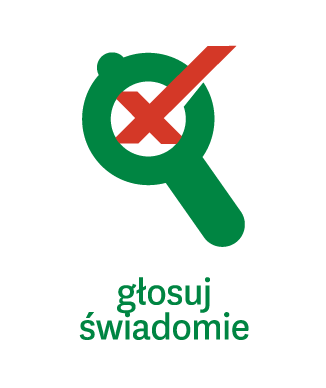 Akcja Masz Głos, Masz Wybór(do 15.12.2014)Nazwa organizacji / grupy: Stowarzyszenie Kulturalne KSOTROMA	Miejscowość i województwo: Suwałki woj. podlaskieZespół: ile osób zajmuje się realizacją zadania w Waszej gminie? 2Informacje o kandydatach. Jakie informacje na temat kandydatów zbieraliście? Czy opracowaliście listę pytań do kandydatów? Z jakich źródeł korzystaliście przygotowując pytania? (np. dokumenty strategiczne gminy, ankieta z mieszkańcami, rozmowy ze znajomymi, dane statystyczne o gminie, itd.) Czy zbieraliście inne informacje nt. kandydatów? Jakie? (np. materiały wyborcze, wypowiedzi w mediach, zdjęcie) Wszystkie materiały na jakie natrafiliśmy. Wszystko było udostępniane na specjalnym profilu https://www.facebook.com/MaszGlosMaszWyborSuwalki Sposób informowania o kandydatach. W jaki sposób udostępnialiście mieszkańcom Waszej gminy informacje o kandydatach? (np. strona internetowa, spotkanie, debata z kandydatami) Materiały były udostępniane poprzez stronę https://www.facebook.com/MaszGlosMaszWyborSuwalki Zorganizowaliśmy również debatę ze wszystkimi kandydatami na Prezydenta Miasta w dniu 12 XI 2014 informacje odnośnie spotkania dostępne są na stronie www.kostroma.pl oraz na facebooku. Całość debaty została nagrana i udostępnione w serwisie YouTube. Kontakt z kandydatami. Z iloma mniej-więcej kandydatami i komitetami udało Wam się skontaktować? W jaki sposób się kontaktowaliście? Ile osób odpowiedziało na Wasze pytania/zaproszenia.7 komitetów, około 60 kandydatów na radnych, wszyscy kandydaci na PrezydentaKontakt poprzez media elektroniczne, strony www, maile, portale spolecznościowe. Kontakt z mieszkańcami. Jak zaangażowaliście mieszkańców w zadanie? Czy brali udział w opracowaniu pytań, kontakcie z kandydatami i innych pracach? W jaki sposób i z jakim skutkiem próbowaliście ich do tego zachęcić?Kontakt ze względu na ograniczenia kadrowe ograniczał się do strony internetowej https://www.facebook.com/MaszGlosMaszWyborSuwalki W jaki sposób przekazywaliście mieszkańcom informacje na temat wyborów i kandydatów? Za pomocą strony  internetowej https://www.facebook.com/MaszGlosMaszWyborSuwalki Plakatów profrekwencyjnych Debata z kandydatami na PrezydentaIlu mniej-więcej mieszkańców gminy skorzystało z rozpowszechnianych przez Was informacji? (liczba uczestników debat, liczba odwiedzin na stronach, w serwisach społecznościowych, itp.).Statystyki FB informowały nawet o 14 tysiącach osób do których dotarła informacjaInne działania. Czy podejmowaliście inne działania związane ze świadomym głosowaniem lub prowadziliście kampanię profrekwencyjną? Opiszcie je krótko.Kampania pro frekwencyjna ograniczyła się tylko do ulotkowania miasta oraz plakatów. Sukcesy. Napiszcie w jednym zdaniu co było Waszym największym sukcesem w zadaniu.Niewątpliwym sukcesem było zorganizowanie debaty z kandydatami na prezydenta na którą przybyli wszyscy kandydaci (była to pierwsza i jedyna taka debata) Trudności. Napiszcie w jednym zdaniu co w realizacji zadania sprawiło Wam największą trudność.Braki kadrowe i finansowe. Linki. Jeśli np. publikowaliście jakieś teksty w internecie, prowadziliście w ramach zadania stronę, przygotowaliście podsumowanie lub macie galerię zdjęć – podajcie linki do tych stron. www.kostroma.pl https://www.facebook.com/MaszGlosMaszWyborSuwalkiInne informacje, które chcielibyście dołączyć do sprawozdania.…